上博簡《卉茅之外》補證二則（首發）抱小拙文《讀上博簡<卉茅之外>札記》(復旦大學出土文獻與古文字中心網站, http://www.gwz.fudan.edu.cn/Web/Show/4435，2019年5月30日)刊布之後，又拜讀過諸彥於網上之高論，覺拙文尚有可補充者，故反復檢索文獻，用以證成拙說。一、多（庿/廟-貌）（寡）情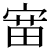 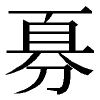 簡2云：多（庿/廟-貌）（寡）情，民古（故）弗敬。檢《大戴禮記·主言》云：畢弋田獵之得，不以盈宫室也；徴歛於百姓，非以充府庫也。慢怛以補不足，禮節以損有餘。故曰：多信而寡貌，其禮可守，其信可復，其迹可履。《孔子家語·王言》篇所引之語句略同。如寫本《治要》引《孔子家語》作：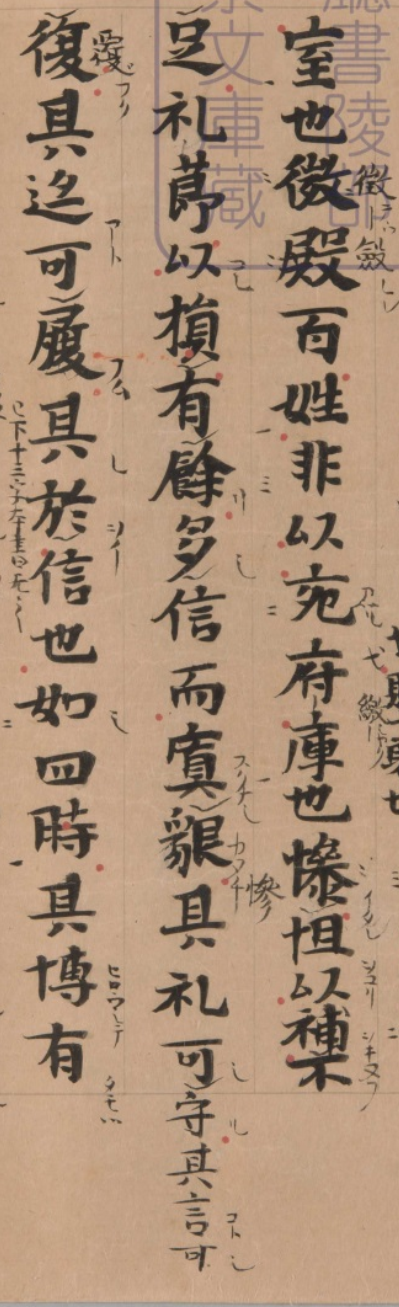 （寫本《群書治要》9軸/7頁；一/599頁）清代學者王聘珍云：貌謂文貌。禮以節其行，故少文貌也。《大戴禮記》之“寡貌”，謂朴質自然，不加矯飾。上博簡《卉茅之外》云“多（庿/廟-貌）”，則謂繁文縟節，矯揉造作。又《史記•禮書》云：“文貌繁，情欲省，禮之隆也；文貌省，情欲繁，禮之殺也。”凡此皆可證簡文之“（庿/廟）”應讀為“貌”。二、敬戒（以）（持）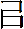 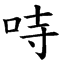 簡2又云：敬戒（以）（持）檢上博二《從政甲》簡12有下引文句：𦎫（敦）行不（倦），（持）善不猒（厭）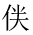 即以“”為“持”，所以將上博簡《卉茅之外》中的“”讀為“持”，從用字習慣及文義上看，似較為合理。最近看到李發先生亦主張“”讀為“持”。 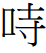 案簡文“持”為保守之義。宋人孫應時《元日自警》詩云：　王春肇嘉氣，天命未敢知。四十六年非，今日正一之。昭昭汝初心，敬戒以自持。神明監屋漏，此語不可欺。雖為後世較晚之文獻，但文字、語義與簡文相契合，似亦可堪佐證。